Informacja o wyborze oferty Dotyczy: Instalacja pomp ciepła w  Jednostce Ratowniczo - Gaśniczej PSP 
w Gubinie.Działając na podstawie art. 275 ust. 1 ustawy z 11 września 2019 r. – Prawo zamówień publicznych (Dz.U. 2021 r. poz. 1129 ze zm.) – dalej: ustawa Pzp, zamawiający informuje, że dokonał wyboru oferty najkorzystniejszej. Jako ofertę najkorzystniejszą uznano ofertę nr 1, złożoną przez wykonawcę JANK-BUD Janusz Kina, ul. Szkolna 16, 66-415 KłodawaRanking złożonych ofert:Zgodnie z art. 308 ust. 2 Ustawy PZP Zamawiający zawiera umowę w sprawie zamówienia publicznego, z uwzględnieniem art. 577, w terminie nie krótszym niż 5 dni od dnia przesłania zawiadomienia o wyborze najkorzystniejszej oferty, jeżeli zawiadomienie to zostało przesłane przy użyciu środków komunikacji elektronicznej.KOMENDANT POWIATOWY PAŃSTWOWEJ STRAŻY POŻARNEJ w KROŚNIE ODRZAŃSKIM/-/st. bryg. mgr inż. Andrzej Kaźmierak Podpisano elektronicznie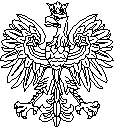 KOMENDA POWIATOWAPAŃSTWOWEJ STRAŻY POŻARNEJw Krośnie OdrzańskimPT.2370.1.2022.TMKrosno Odrzańskie, dnia 14 czerwca 2022 r.Nr ofertyWykonawcacenapunktacja cenaOkres gwarancjipunktacja gwarancjaRazem PUNKTY1JANK-BUD Janusz Kinaul. Szkolna 1666-415 Kłodawa177 981,9166,3460 m-cy2086,342Prima West Spółka z o.o.ul. Brzezinka 13 
66-542 Zwierzyn147 600,00Oferta odrzucona. Odstąpienie od złożenia przedmiotowych środków dowodowych.Oferta odrzucona. Odstąpienie od złożenia przedmiotowych środków dowodowych.Oferta odrzucona. Odstąpienie od złożenia przedmiotowych środków dowodowych.Oferta odrzucona. Odstąpienie od złożenia przedmiotowych środków dowodowych.3Przedsiębiorstwo Budowlane OPTIM-BUD Maciej Lemańczykul. Srebrzysta 366-415 Kłodawa198 000,00Oferta odrzucona. Negatywna weryfikacja podpisów.Oferta odrzucona. Negatywna weryfikacja podpisów.Oferta odrzucona. Negatywna weryfikacja podpisów.Oferta odrzucona. Negatywna weryfikacja podpisów.